ИНСТРУКЦИОННО – ТЕХНОЛОГИЧЕСКАЯ КАРТАпо дисциплине: ОП.01 БИОЛОГИЯ СОБАКПрактическое занятие № 3ТЕМА: Основы видовых и межвидовых взаимоотношений. НАИМЕНОВАНИЕ РАБОТЫ: Практическое применение демонстрационных поз и сигналов примирения у собак.ЦЕЛЬ: Научиться в практической деятельности выявлять демонстративные позы и сигналы примирения у собакПРИОБРЕТАЕМЫЕ УМЕНИЯ И НАВЫКИ: 1. Уметь выявить демонстративные позы и сигналы примирения у собак2. Знать, как правильно в практической деятельности выявить демонстративную позу и сигнал примирения собак.3. Использовать приобретенные знания и умения в практической деятельности. НОРМА ВРЕМЕНИ: 2 часаМЕСТО ПРОВЕДЕНИЯ: Учебный кабинетОСНАЩЕНИЕ РАБОЧЕГО МЕСТА: ИТК №6, тетрадь, ручка, карандаш, раздаточный материал, проектор и ноутбук.ПРАВИЛА БЕЗОПАСНОСТИ НА РАБОЧЕМ МЕСТЕ: соблюдение порядка и правил поведения на рабочем месте.ЛИТЕРАТУРА: Ругос Т. Диалог с собаками: сигналы примирения [Текст] / Т. Ругос. –  Москва.: Издательство Догфренд Паблишерс, 2008. – 8 с.;Евстафьев И.Л. Язык собак [Электронный ресурс] / И.Л. Естафьев. – Режим доступа: https://petolog.com/ru/articles/dog-calming-signals.html (Дата обращения: 20.09. 2019 г)СОДЕРЖАНИЕ РАБОТЫ: 1. Инструктаж по технике безопасности.2. Выполнение заданий.Ход выполнения работы:Задание №1. Постарайтесь определить демонстрационные позы и сигналы примирения у собак.Методические указания:С помощью фотографий собак, определить демонстрационную позу. Произвести наблюдение за демонстрирующими позами и сигналами примирения присутствующих собак (указать породу, возраст, клички собак) при выполнении указанных заданий в приложении 1.  Сделать вывод в тетради.Задание №2. Просмотрите видео «Как общаться с собакой, чтобы она понимала»  и     ответить на вопросы (можно найти в интернете). Ответы записать в тетради.1) Какие могут быть проблемы взаимоотношений хозяина и собаки?2) Какие бывают нарушения иерархической структуры в семье (группе)?3) Какие полезные советы можно применить?ЗАДАНИЯ ДЛЯ ОТЧЕТА: /указываются требования к оформлению отчета с обязательными выводами/КОНТРОЛЬНЫЕ ВОПРОСЫ:Какие трудности возникли, при наблюдении за собакой (почему)?При наблюдении за собакой, выполняющей задания хозяина, возникли ли трудности в описании и проведении их?  ДОМАШНЕЕ ЗАДАНИЕ: /на усмотрение преподавателя/.Преподаватель _________ Н.Н. НасекинаПриложение 1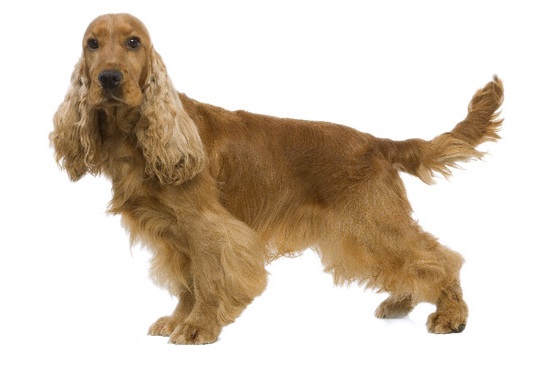 1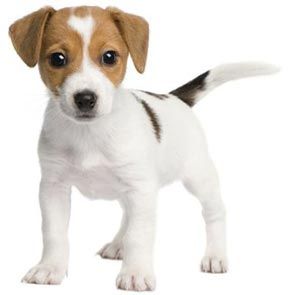 2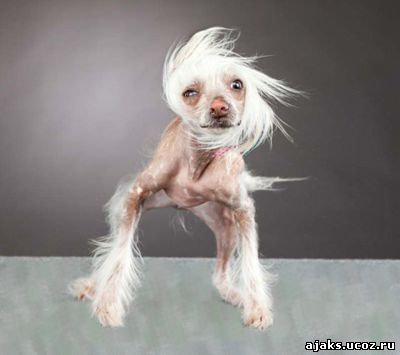 3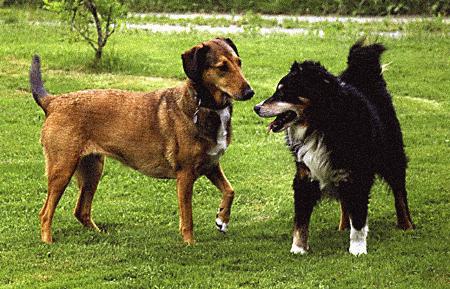 4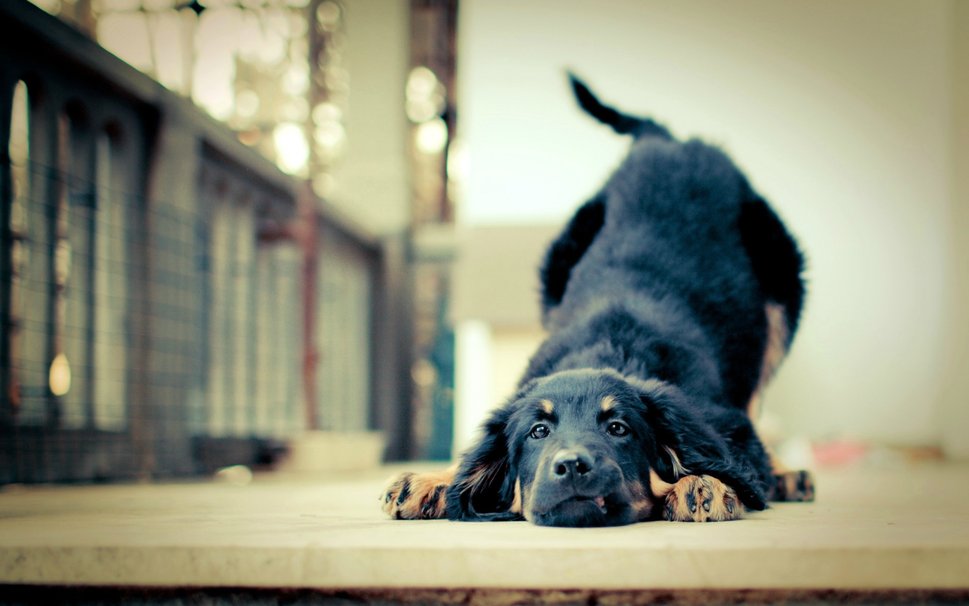 5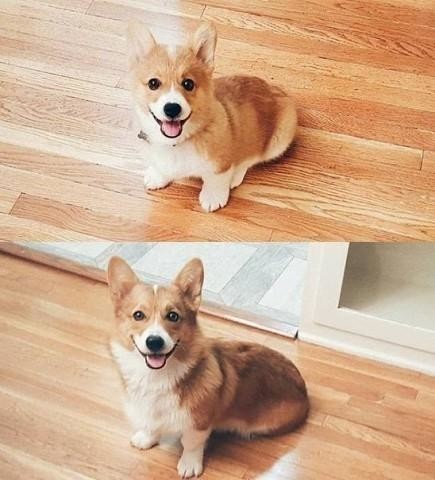 6